	Evangelische Kirche in Österreich	Amt für Kirchenmusik_________________________________________________________________________Mag. Matthias Krampe	1180 Wien, Severin-Schreiber-G. 3Landeskantor der	 0699/ 1 88 77 090Evangelischen Kirche in Österreich	e-mail: m.krampe@evang.atAn die Chorleiterinnen undChorleiter der Ev. Kirchenchörein Österreich	1.8.2022Herzliche EinladungChortreffen in Markt Allhau – 8.+ 9. Oktober 2022
„Auf, Seele, Gott zu loben! Gar herrlich steht sein Haus“Evangelische Pfarrkirche, Kirchengasse 3, 7411 Markt Allhau (Burgenland)mit intensiver, fröhlicher und erbaulicher Arbeitmit unserer Stimme und mit der Gottesgabe der MusikFreuen Sie sich auf Chorproben, Einzelstimmproben, eine Kirchen- und Orgelvorstellung, einen Abschlussgottesdienst,  gutes Essen und guter Wein und herzliche Gemeinschaft mit Gleichgesinnten.Liebe Chorleiterinnen und Chorleiter!Wir (Diözesankantor Christiaan van de Woestijne und Landeskantor Matthias Krampe) freuen uns, Sie sehr herzlich zu dem nächsten gesamtösterreichischen Chortreffen in Markt Allhau im Südburgenland einladen zu können!  Unsere Einladung richtet sich an Mitglieder von Gemeindechören, die einmal in einer größeren Chorgemeinschaft musikalisch aktiv sein wollen, und an Gemeinde-glieder, die gerne singen, aber aus verschiedenen Gründen nicht regelmäßig in einem Chor singen können. Ort: 	Unser Gastgeber ist die Pfarrgemeinde Markt Allhau, wo Gastfreundschaft groß geschrieben wird – herzlichen Dank der Gemeinde! Das wunderschöne Ensemble aus Kirche, Gemeindesälen und Schulhäusern (die nunmehr Vamos – Verein zur Integration beherbergen) wird Sie begeistern, ein attraktives Rahmenprogramm werden wir organisieren.Der Ort Markt Allhau ist sehr ländlich im wunderschönen Lafnitztal gelegen, allerdings direkt von der Südautobahn aus erreichbar. Die kulturhistorisch interessante Pfarrkirche hat den höchsten Kirchturm im Burgenland und fasst durch ihre Emporen nicht weniger als 500 Menschen. In der Nähe zu Markt Allhau befinden sich die Thermalorte Bad Tatzmannsdorf und Stegersbach, sowie die Friedensburg in Stadtschlaining, wo bis Jahresende die Ausstellung „100 Jahre Burgenland“ zu sehen ist.Literatur: ausgewählt zum Thema dieses Jahres der Schöpfung 2022 und angehängt:
- das neue Wochenlied EG.E 15 “Auf, Seele, Gott zu loben!” in einem schönen, romantischen Satz, der übrigens auch ohne Tenor funktioniert
- die „Schöpfung“ von Joseph Haydn darf in diesem Rahmen natürlich nicht fehlen, zumal das Chortreffen im Burgenland stattfindet! Aus diesem großartigen Werk singen wir einen kurzen Ausschnitt
- zwei weitere beliebte Schöpfungslieder: „Himmel, Erde, Luft und Meer“ in 2 verschiedenen Sätzen mit pfiffiger Bläserbegleitung, und „Gott gab uns Atem“ 3st.Zeitplan: Im bewährten Muster: 
+ Anreise individuell am Samstagvormittag, Mittagessen fakultativ, bitte bei der 	   Anmeldung mitteilen, ob gewünscht, damit wir entsprechend reservieren können.  
+ Proben am Samstagnachmittag, 
+ gemeinsames Abendessen mit burgenländischen Weinen, versorgt durch	   Cateringkooperation „die Lafnitztaler“ aus Markt Allhau (Preis: EUR 15)
+ Abendprogramm
+ musikalische Gestaltung des Gottesdienstes am Sonntag (10.00 Uhr)
+ nach dem fakultativen Mittagessen Abreise	+ ebenfalls fakultativ, aber warm empfohlen: der Besuch der Ausstellung „100 Jahre	   Burgenland“ in der Friedensburg in Stadtschlaining, bitte dies auch bei der 	   Anmeldung mitteilen bzgl. Gruppenführung.Quartier: Beherbergungsbetriebe finden Sie in den nahe gelegenen Orten Bad Tatzmannsdorf, Pinkafeld, Stadtschlaining und Oberwart. Eine Liste werden wir in Kürze nachschicken. Bitte führen Sie die Reservierung Ihrerseits selbständig im jeweiligen Hotel durch; der burgenländische Tourismusverband (www.burgenland.info) ist Ihnen dabei gerne behilflich.Kosten: Mittag-/Abendessen bezahlen Sie bitte jeweils selbst, ebenso das Quartier.
Für Kaffee, Tee und Kuchen am Nachmittag wird gesorgt.Aus organisatorischen Gründen ist eine Beschränkung auf 180 Personen notwendig. Daher bitte rasch anmelden!Wenn Sie als Chorgruppe kommen, können Sie sich auch als Gruppe anmelden. Bitte dann direkt mit uns Kontakt aufzunehmen, wir sind dann auch gerne bei der Quartierbuchung behilflich.Die ausgefüllte Anmeldung erbitten wir bis spätestens 3. September 2022 per Post oder E-Mail an: info@evang-musik-bgld.at (Hr. Christiaan van de Woestijne) oder an Evangelische Kirchenmusik, z. Hd. Christiaan van de Woestijne, Hauptstraße 8, 7072 Mörbisch am SeeTelefon Christiaan van de Woestijne: 0699 / 188 77 179Ich hoffe, dass Sie teilnehmen können und freue mich auf Sie und Ihre Chöre!Mit herzlichen Grüßen		Ihr				 [Landeskantor]AnmeldungsformularIch melde mich verbindlich für das Chorwochenende in Markt Allhau vom 8. – 9. Oktober 2022 an:Stimmlage: ......................................Ich bin Mitglied von (Name Chor): ……………………..Vorname: .........................................Familienname: ...............................................................Straße: .............................................................................PLZ, Ort: ...........................................................................E-Mail: .............................................................................Tel ......................................................Unterbringung: Ich brauche kein Quartier. Ja  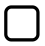 Quartier bitte selbst reservieren! Eine Liste mit Möglichkeiten folgt in Kürze.Mittagessen Samstag Teilnahme? Mittagessen Sonntag Teilnahme?Gruppenführung Burgenland-Ausstellung Teilnahme?